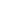 ${Organisatie.Gemeente.Dienst}
#{Organisatie.Gebouw} 
${Organisatie.Gemeente.StraatNaam} ${Organisatie.Gemeente.Huisnummer} 
${Organisatie.Gemeente.Postcode} ${Organisatie.Gemeente.Naam}
#{Organisatie.Url}  ${Organisatie.Gemeente.Dienst}
#{Organisatie.Gebouw} 
${Organisatie.Gemeente.StraatNaam} ${Organisatie.Gemeente.Huisnummer} 
${Organisatie.Gemeente.Postcode} ${Organisatie.Gemeente.Naam}
#{Organisatie.Url}  
Aan ${Bestemmeling.VoornaamEnNaam} 
${Bestemmeling.Adres.Straat} 
${Bestemmeling.Adres.Gemeente}
${Bestemmeling.Adres.Land.Naam} 
Aan ${Bestemmeling.VoornaamEnNaam} 
${Bestemmeling.Adres.Straat} 
${Bestemmeling.Adres.Gemeente}
${Bestemmeling.Adres.Land.Naam} uw bericht van uw kenmerkons kenmerkbijlagen[[ ]]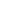 [[ ]]${Pand.Referte} [[ ]]vragen naar / emailvragen naar / emailtelefoonnummerdatum${Gebruiker.Voornaam} ${Gebruiker.Familienaam} ${Gebruiker.Voornaam} ${Gebruiker.Familienaam} ${Gebruiker.Telefoonnummer}${Datum.Vandaag.d MMMM yyyy}${Gebruiker.EmailAdres} ${Gebruiker.EmailAdres} ${Gebruiker.EmailAdres} ${Gebruiker.EmailAdres} Betreft: opheffing besluit onbewoonbaarheid - artikel 135 van de Nieuwe Gemeentewet - van de woning te ${Entiteit.Adres}Betreft: opheffing besluit onbewoonbaarheid - artikel 135 van de Nieuwe Gemeentewet - van de woning te ${Entiteit.Adres}Betreft: opheffing besluit onbewoonbaarheid - artikel 135 van de Nieuwe Gemeentewet - van de woning te ${Entiteit.Adres}Betreft: opheffing besluit onbewoonbaarheid - artikel 135 van de Nieuwe Gemeentewet - van de woning te ${Entiteit.Adres}Aan ${Bestemmeling.VoornaamEnNaam},Deze woning is op ${BesluitNGW.DatumBesluit.d MMMM yyyy} onbewoonbaar verklaard op basis van artikel 135 van de Nieuwe Gemeentewet en opgenomen in de Vlaamse inventaris van ongeschikte en onbewoonbare woningen. De burgemeester van ${Pand.Adres.Gemeente} heeft het besluit van onbewoonbaarheid opgeheven op ${BesluitNGW.DatumOpheffing.d MMMM yyyy} omdat ${BesluitNGW.RedenOpheffing}. Als bijlage bezorg ik u een afschrift van dit opheffingsbesluit. Aan ${Bestemmeling.VoornaamEnNaam},Deze woning is op ${BesluitNGW.DatumBesluit.d MMMM yyyy} onbewoonbaar verklaard op basis van artikel 135 van de Nieuwe Gemeentewet en opgenomen in de Vlaamse inventaris van ongeschikte en onbewoonbare woningen. De burgemeester van ${Pand.Adres.Gemeente} heeft het besluit van onbewoonbaarheid opgeheven op ${BesluitNGW.DatumOpheffing.d MMMM yyyy} omdat ${BesluitNGW.RedenOpheffing}. Als bijlage bezorg ik u een afschrift van dit opheffingsbesluit. Aan ${Bestemmeling.VoornaamEnNaam},Deze woning is op ${BesluitNGW.DatumBesluit.d MMMM yyyy} onbewoonbaar verklaard op basis van artikel 135 van de Nieuwe Gemeentewet en opgenomen in de Vlaamse inventaris van ongeschikte en onbewoonbare woningen. De burgemeester van ${Pand.Adres.Gemeente} heeft het besluit van onbewoonbaarheid opgeheven op ${BesluitNGW.DatumOpheffing.d MMMM yyyy} omdat ${BesluitNGW.RedenOpheffing}. Als bijlage bezorg ik u een afschrift van dit opheffingsbesluit. Aan ${Bestemmeling.VoornaamEnNaam},Deze woning is op ${BesluitNGW.DatumBesluit.d MMMM yyyy} onbewoonbaar verklaard op basis van artikel 135 van de Nieuwe Gemeentewet en opgenomen in de Vlaamse inventaris van ongeschikte en onbewoonbare woningen. De burgemeester van ${Pand.Adres.Gemeente} heeft het besluit van onbewoonbaarheid opgeheven op ${BesluitNGW.DatumOpheffing.d MMMM yyyy} omdat ${BesluitNGW.RedenOpheffing}. Als bijlage bezorg ik u een afschrift van dit opheffingsbesluit. Met vriendelijke groet,De burgemeesterMet vriendelijke groet,De burgemeester De algemeen directeur De algemeen directeurDossierbeheerderDossierbeheerderDossierbeheerderDossierbeheerder